ИНФОРМАЦИОННОЕ ПИСЬМО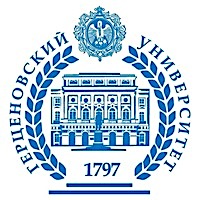 РОССИЙСКИЙ ГОСУДАРСТВЕННЫЙ ПЕДАГОГИЧЕСКИЙ УНИВЕРСИТЕТИМ. А.И. ГЕРЦЕНАИНСТИТУТ ЭКОНОМИКИ И  УПРАВЛЕНИЯXVI международная научно-практическая конференцияМЕНЕДЖМЕНТ XXI ВЕКА: 
ДРАЙВЕРЫ СОЦИАЛЬНО-ЭКОНОМИЧЕСКОГО РАЗВИТИЯ22-25 ноября 2016 годаСанкт-Петербург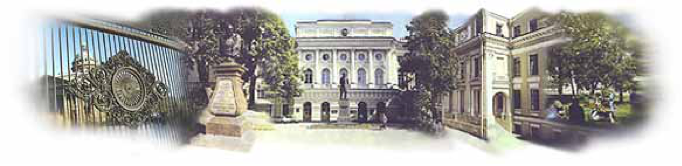 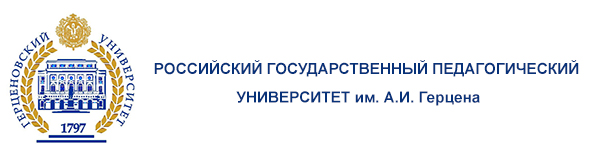 РОССИЙСКИЙ ГОСУДАРСТВЕННЫЙ ПЕДАГОГИЧЕСКИЙ 
УНИВЕРСИТЕТ им. А.И. Герцена на  базе ИНСТИТУТА ЭКОНОМИКИ И  УПРАВЛЕНИЯ22 - 25  ноября 2016 годапроводитXVI Международную научно-практическую конференцию«Менеджмент XXI века: драйверы социально-экономического развития» Программа конференции: Пленарное и секционные заседания «Менеджмент XXI века: драйверы экономического и социального роста» – 22 ноября 2016 г. Конференция молодых ученых «Инновационные проекты в области предпринимательства, экологии, образования, спорта и туризма» – 23 ноября 2016 г. Международная конференция «Менеджмент в спорте» – 23 ноября 2016 г. Конкурс студенческих проектов «День карьеры» – 24 ноября 2016 г. Круглый стол «Общественная экспертиза обеспечения доступности высшего образования» в партнерстве с Межрегиональной общественной организацией «Федерация женщин с университетским образованием» –  25 ноября 2016 года.Научно-педагогические чтения памяти профессора В.А. Абчука – 24 ноября 2016 г.Подробная программа конференции будет опубликована в ноябре после формирования списка докладчиков и секций.Цель конференции: привлечь научную общественность, студентов, молодых ученых и начинающих специалистов к результативному поиску драйверов роста и вариантов перехода к эффективной экономике, обеспечивающей социально-экономические условия устойчивого развития социальной сферы и образования.Задачи мероприятия:создать площадку для обсуждения актуальных исследовательских проблем экономики и менеджмента,интегрировать интеллектуальные ресурсы вузов, структур власти и бизнеса, направленные на определение точек экономического и социального роста,разработать платформу, обеспечивающую взаимодействие образовательных учреждений с партнерами и работодателями в области повышения качества подготовки кадров по экономическим и управленческим специальностям. Ключевые проблемы для обсуждения и публикаций:Поиск эффективных стратегий управления и драйверов в развитии организаций, регионов и страны.«Умная экономика»: поиск точек роста и разработка инновационных моделей управления.Драйверы роста и разработка стратегии устойчивого экономического и социального развития. Деятельность государственных структур и институтов гражданского общества в условиях устойчивого социально-экономического развития. Созидательный потенциал социального предпринимательства: новые вызовы и риски.Молодежные интеллектуальные события как ресурс социально-экономического развития и роста человеческого капитала: современные подходы к управлению.Образование: глобальные тенденции, вызовы и драйверы роста.Управление образовательными системами: поиск точек роста.Независимая экспертиза профессиональной и общественной аккредитации в российском образовании.Системы менеджмента качества: новая версия стандарта ИСО 9001 в образовательных организациях.Точки роста в сфере дополнительного профессионального образования. Социология управления: методологические проблемы устойчивого развития. Российская туриндустрия: точки роста и драйверы развития. Образовательный туризм и академическая мобильность как драйверы социально-экономического развития.  Партнеры конференции: Saxion University of Applied Sciences (Нидерланды), Saimaa University of Applied Sciences (Финляндия), Государственная академия промышленного менеджмента им. Н.П. Пастухова (Ярославль), Центр по сертификации систем управления «Cro Cert» (Хорватия), Государственный региональный центр стандартизации, метрологии и испытаний в г. Санкт-Петербурге и Ленинградской области «Тест-С-Петербург», Некоммерческое партнерство "Союз руководителей учреждений и подразделений дополнительного профессионального образования и работодателей", Санкт-Петербургский союз предпринимателей, Торгово-промышленная палата Санкт-Петербурга, Ассоциация по качеству и стандартизации Сербии, Хорватское общество менеджмента качества, Футбольный клуб «Зенит», ОАО «Завод пластмасс им. Комсомольской правды», Европейская ассоциация спортивного менеджмента (EASM), ООО «Институт спорта и здоровья», МОО «Федерация женщин с университетским образованием».Информационная поддержка: газета «Педагогические вести», журнал «ДПО в стране и мире», журнал «Управление качеством образования: теория и практика эффективного администрирования», Издательский дом «Книжный дом». Для граждан России и СНГ устанавливается следующий организационный взнос:для сотрудников образовательных организаций и НИИ –1500 руб. (НДС в том числе);для студентов и аспирантов – 500 руб. (НДС в том числе).В регистрационный взнос входит оплата организационной работы, раздаточного материала, публикация статьи в сборнике.Квитанцию для оплаты организационного взноса можно получить, направив письмо-запрос по e-mail: conference@manage21.ru или на сайте конференции www.manage21.ru.Заявки на участие принимаются до 30 октября 2016 г. на официальном сайте конференции www.manage21.ru или по e-mail: conference@manage21.ru.Текст статьи с краткой аннотацией на английском языке, копия квитанции об оплате оргвзноса и договор принимаются до 1 ноября 2016 г. Оригинал квитанции следует представить при регистрации. Тексты статей представляются в электронном виде:формат Microsoft Word doc, docx или rtf.Объем 3-5 страниц формата А4 (10-15 тыс. знаков). Следует придерживаться академического стиля в статье по структуре и содержанию: цель статьи и решаемая проблема;методология исследования и/или обзор литературы;основное содержание и анализ данных;результаты, рекомендации и выводы;список литературы – не более пяти источников.Оформление: первая строка – «инициалы, фамилии авторов»; вторая строка – «город, название организации», третья строка – «название статьи»; далее – ключевые слова до пяти слов; далее – аннотация на английском языке и текст статьи. Рисунки должны быть выполнены в графическом редакторе Word или внедрены как рисунки разрешением не менее 200 dpi и пронумерованы. Подстрочные ссылки не допускаются, только затекстовые. Материалы конференции размещаются в РИНЦ.Организационный комитет: Контактная информация:191186 Санкт-Петербург, РГПУ им. А.И. Герцена, Мойка, 48, Институт экономики и управления, кафедра социального управления, корп.6, ауд. 21, 22. Тел/Факс: +78123146042, +78125700875.
Е-mail: conference@manage21.ruWebsite: www.manage21.ruКонтактное лицо: Зарубин Валерий Григорьевич, +79602625188.Е-mail: vg_zarubin@mail.ruФорма заявки (заполнить форму онлайн)Ф.И.O.Город, странаУчреждениеКафедра или подразделениеДолжностьУченое звание, ученая степеньТелефон мобильныйE-mailАдрес Название статьи (доклада)Ключевые словаТребуется ли Вам персональное приглашение?